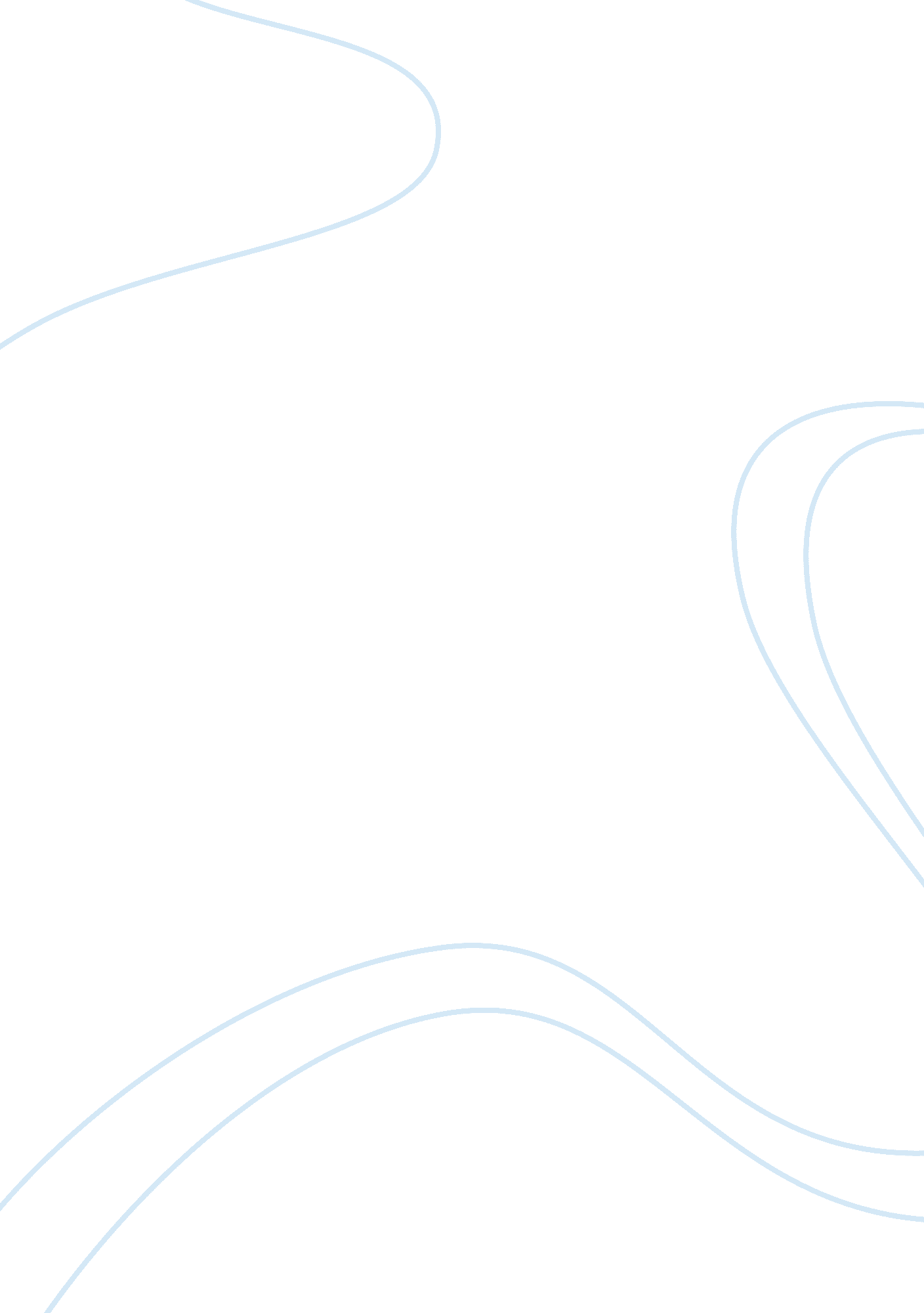 Personality type assessmentBusiness, Management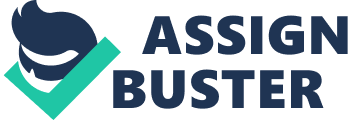 Personality Type Assessment al Affiliation) Personality Type Assessment Myers-Briggs Type Indicator (MBTI) entails an online assessment of personality types. Aided by Jung’s theory of personality types, the MBTI is a significant indicator of different personality types. The indicators include; extraversion, introversion, intuition, sensing, thinking, feeling, perceiving and judging. The assessment resulted in an ENTP personality type. The results were as follows: 
Extraversion (100%), iNtuition (38%), Thinking (12%), Perception (22%) (Leverage Your Personality Type) 
The results represent the following (Leverage Your Personality Type): 
Extraversion prevails over Introversion 
Intuition is of moderate preference to Sensing 
Thinking is of slight preference to Feeling 
Perceiving is of slight preference to Judging 
The ENTP personality type is beneficial to social interaction in the work place. A complete preference of extraversion means that cases of conflicts are minimal, if at all any, in the work place. In addition, social interaction is significant to effective business relationships. A moderate preference of intuition means that the decision-making process is fast. In addition, a slight preference of thinking complements the level of intuition and perception. On the other hand, the personality type has significant weaknesses that can affect relationships in the workplace. For example, a slight preference of perceiving means that decisions made may rest on subjective judgment. In addition, a high level of extraversion means that little attention is paid to individual interests; hence, compromising objectivity. 
The ENTP is applicable to careers such as law, marketing, and sales. Such careers involve putting the interests of other people first. The high level of extraversion indicates strong social interaction skills; a moderate preference of intuition indicates the ability to establish quick reasoning to different situations. 
The MBTI is of much significance towards establishing the personality types of the members of staff. The test indicates the innate characteristics of individuals. Therefore, managers and leaders would employ the test to enhance delegation and job specialization. Employees would be placed in position where they would perform best according to the personality types. 
Reference 
Leverage Your Personality Type. (n. d.). Retrieved February 22, 2015, from http://www. humanmetrics. com/hr/JTypesResult. aspx 